143/18144/18145/18CorrigendumNotice Number 142/18 appearing in MN49/18 on 
23 April 2018 is hereby cancelled and replaced by the following:146/18Mineral Titles ActNOTICE OF LAND CEASING TO BE A  MINERAL TITLE AREAMineral Titles ActNOTICE OF LAND CEASING TO BE A  MINERAL TITLE AREATitle Type and Number:Exploration Licence 30468Area Ceased on:24 April 2018Area:18 Blocks, 57.90 km²Locality:OORADIDGEEName of Applicant(s)/Holder(s):50% ADDISON Stevan, 50% DUNNELL Kevin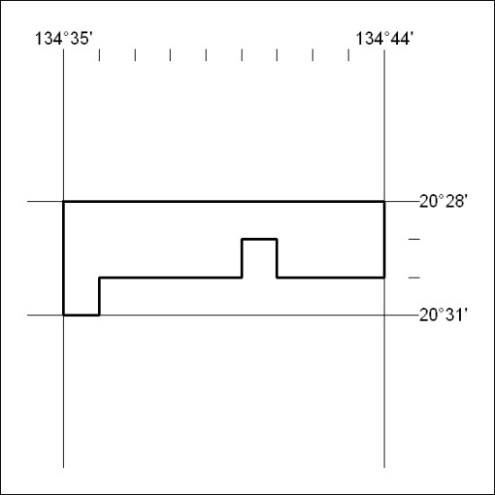 Mineral Titles ActNOTICE OF LAND CEASING TO BE A  MINERAL TITLE AREAMineral Titles ActNOTICE OF LAND CEASING TO BE A  MINERAL TITLE AREATitle Type and Number:Exploration Licence 30664Area Ceased on:24 April 2018Area:37 Blocks, 118.98 km²Locality:DAVENPORT RANGEName of Applicant(s)/Holder(s):50% ADDISON Stevan, 50% DUNNELL Kevin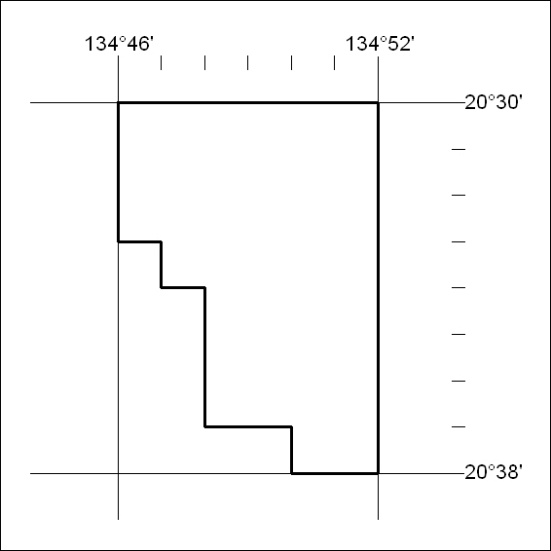 Mineral Titles ActNOTICE OF LAND CEASING TO BE A  MINERAL TITLE AREAMineral Titles ActNOTICE OF LAND CEASING TO BE A  MINERAL TITLE AREATitle Type and Number:Exploration Licence 31073Area Ceased on:24 April 2018Area:0 Blocks, 919.01 km²Locality:DAVENPORT RANGEName of Applicant(s)/Holder(s):50% DUNNELL Kevin, 50% SKELDON Alison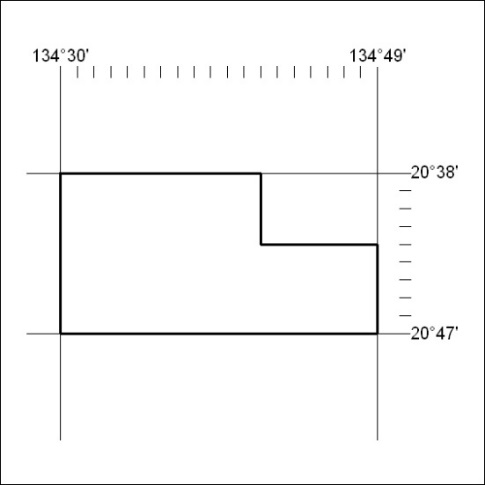 Mineral Titles ActNOTICE OF GRANT OF A  MINERAL TITLEMineral Titles ActNOTICE OF GRANT OF A  MINERAL TITLETitle Type and Number:Exploration Licence 27266Granted:19 April 2018, for a period of 6 YearsArea:164 Blocks, 516.09 km²Locality:LAKE CAROLINEName of Holder/s:100% RED METAL LIMITED [ACN. 103 367 684]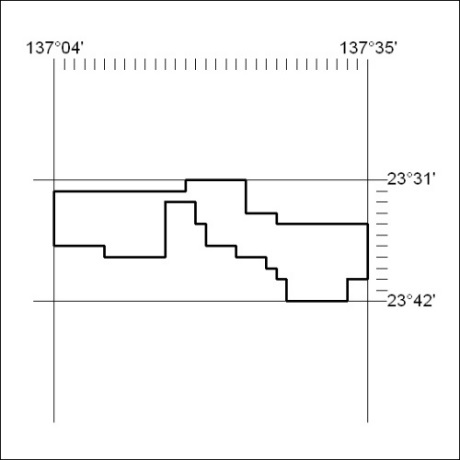 Area granted is indicated above. The titleholder is not permitted to exercise occupational rights on any land that is subject to a development title, or an application for a development title. Any land the subject of a Reserved Land gazettal under the Mineral Titles Act and all land vested in the Commonwealth of Australia is also excluded by description but not excised from the grant area.Area granted is indicated above. The titleholder is not permitted to exercise occupational rights on any land that is subject to a development title, or an application for a development title. Any land the subject of a Reserved Land gazettal under the Mineral Titles Act and all land vested in the Commonwealth of Australia is also excluded by description but not excised from the grant area.